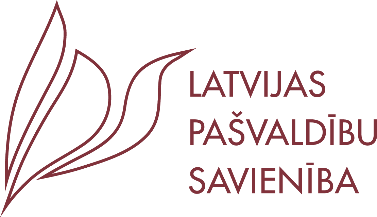 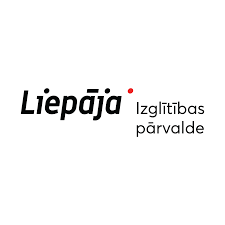 Pašvaldību Izglītības pārvalžu vadītāju un Latvijas Pašvaldību savienības Izglītības jautājumu tīkla sanāksme 2022.gada 12. – 13. maijs, LiepājāDarba kārtība2022.gada 12.maijāLiepājas Olimpiskais centrs, Tango zāle,  Brīvības iela 39, Liepāja11.30 – 12:00     Dalībnieku ierašanās, reģistrācija, kafija un uzkodas12.00 – 12.15     Liepājas valstspilsētas domes priekšsēdētāja Gunāra Ansiņa  uzruna 12:15 – 14.30     Pašvaldību izglītības pārvalžu pieredzes apmaiņa par izglītības       pārvalžu darba organizāciju un debates:Kristīne Niedre-Lathere, Liepājas pilsētas Izglītības pārvaldes vadītāja;Guntars Skudra, Rēzeknes novada Izglītības pārvaldes vadītājs;Ineta Tamane, Ventspils valstspilsētas Izglītības pārvaldes vadītāja.14.40 - 15:00     Plānotie grozījumi Izglītības likumāDr.sc.admin. Ināra Dundure, Latvijas Pašvaldību savienības padomniece. 15:00 – 16:00   Iekārtošanās viesnīcā Amrita, Rīgas iela 7/9, Liepāja17:00   -            Ekskursija un Hoijeres kundzes viesnīcas apskate. Kungu iela 24, Liepāja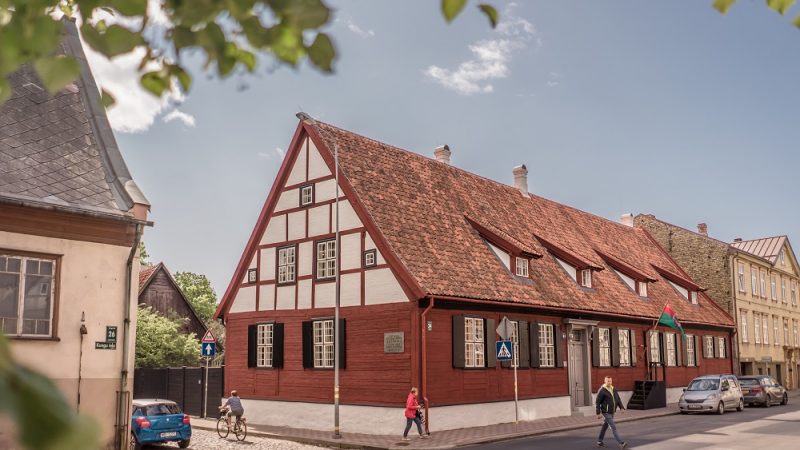 19:00 - Vakariņas. Neformālas sarunas.  Kultūrvieta Wiktorija, Graudu iela 36/38   Liepāja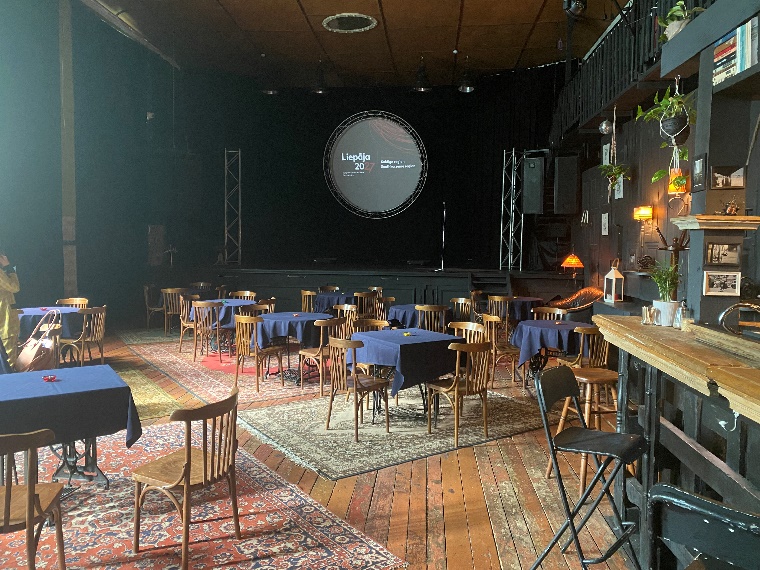 2022.gada 13.maijā9.30. – 13.00    Liepājas valstspilsētas izglītības iestāžu apmeklējums Liepājas Valsts 1. ģimnāzija;Dabas Māja, Zinātnes un izglītības inovāciju centrs (ZIIC);Liepājas Valsts tehnikums. 13.00 -14.00  - Noslēgums un pusdienas (Liepājas Valsts tehnikums). Došanās mājup.Kultūras iespējas Liepājā:Liepājas Muzejā izstādes “Liepāja – Rīga - Liepāja”, Kopizstāde “Dzīve ir brīnums”, Bernāra Sordē personālizstāde “Skats šodienā”, Ekspresizstāde “Burbuļsakta – Dižā sakta”Liepājas teātris – izrāde “Pilnīgi svešinieki” (12.maijs)Liepājas Latviešu biedrības nams - “Koncertdārza “Pūt, vējiņi!” mirkļu atspulgi”.